HírekUtóközlés [news feed] Megalakult a Földtudományi Civil Szervezetek Közössége (Híradó.hu, 2014.11.08 17:35) http://www.hirado.hu/2014/11/08/megalakult-a-foldtudomanyi-civil-szervezetek-kozossegeA 9 tudományos és műszaki civil szervezet több ezer szakembert tömörít.  MTI / Híradó.hu Megalakították a Földtudományi Civil Szervezetek Közösségét (Orientpress, 2014.11.09 08:31) http://orientpress.hu/135549Kilenc szakmai szervezet szombaton létrehozta a Földtudományi Civil Szervezetek Közösségét (FöCiK-et). Közös fellépésük célja megfelelő súllyal részt venni a véleményalkotási, érdekérvényesítési folyamatokban, és a döntéshozókat m... OrientpressKatolikus Rádióhttp://www.katolikusradio.hu/?m_id=4&m_op=viewmusor&id=354857A héten történt – közéleti elemző műsor. Felelős szerkesztő: Pécsi Krisztina2014.11.16. 02:00 hallgassa meg! 
Megalakult a Földtudományi Civil Szervezetek Közössége. 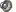 Katolikus RádióAdásnaptár - Rádió Orienthttp://radioorient.hu/adasnaptar      2014.11.18.Téma: Beszélgetés a magyar bányászat helyzetéről és a megalakult a Földtudományi Civil Szervezetek Közösségéről (FöCiK). Vendég: Baksa Csaba, a ...Rádió OrientFöldtudományi civil szervezetek közössége alakul ... - Greenfohttp://greenfo.hu/sajtoszoba/sajtotajekoztatok/2014/11/08/foldtudomanyi-civil-szervezetek-kozossege-alakul-sajtoreggeli2014. nov. 8. - Tisztelettel meghívjuk Önt a Földtudományi Civil Szervezetek Közösségének (FöCiK) megalakulása, valamint a Földtudományos Forgatag ...GreenfoA FöCiK felszínre hozza a földtudomány értékeithttp://www.greenfo.hu/hirek/2014/11/09/a-focik-felszinre-hozza-a-foldtudomany-ertekeit2014. november 9. 12:04    Többezer szakembert tömörít az a kilenc szervezet, mely tegnap létrehozta a Földtudományi Civil Szervezetek Közösségét (FöCiK).Greenfo Megalakult a Földtudományi Civil Szervezetek Közössége (Hír6, 2014.11.08 18:12) http://hir6.hu/cikk/104270/megalakult_a_foldtudomanyi_civil_szervezetek_kozossegeSzakmai szervezetek szombaton megalakították a Földtudományi Civil Szervezetek Közösségét. Hír6 Megalakult a Földtudományi Civil Szervezetek Közössége (Ma.hu, 2014.11.08 16:01) http://www.ma.hu/tudomany/230604/Megalakult_a_Foldtudomanyi_Civil_Szervezetek_KozossegeA kilenc tudományos és műszaki civil szervezet közös fellépésének célja megfelelő súllyal részt venni a véleményalkotási, érdekérvényesítési folyamatokban, és a döntéshozókat megalapozott tanulmányokkal, szakvéleményekkel segíteni... Ma.huMegalakult a Földtudományi Civil Szervezetek ... - Blikk.huhttp://www.blikk.hu/blikk_aktualis/megalakult-a-foldtudomanyi-civil-szervezetek-kozossege-23024052014. nov. 8. - Budapest - Szakmai szervezetek szombaton megalakították a Földtudományi Civil Szervezetek Közösségét.BlikkMegalakult a Földtudományi Civil Szervezetek ... - Stophttp://www.stop.hu/tudomany/megalakult-a-foldtudomanyi-civil-szervezetek-kozossege/1276312/2014. nov. 9. - Szakmai szervezetek szombaton megalakították a Földtudományi Civil Szervezetek Közösségét.Stop.huMegalakult a Földtudományi Civil Szervezetek Közösségehttp://www.mixonline.hu/Cikk.aspx?id=105879Szakmai szervezetek szombaton megalakították a Földtudományi Civil Szervezetek Közösségét.2014. aug. 17. - - Megalakult a Földtudományi Civil Szervezetek Közössége.MixOnlineÉletmód - halasihir - Kiskunhalashttp://www.halasihir.hu/eletmod/uj-foldtudomanyi-civil-szervezet-alakultSzakmai szervezetek szombaton megalakították a Földtudományi Civil Szervezetek Közösségét. Halasihir.huÉletmód - bajahttp://www.bacskahir.hu/eletmod/uj-foldtudomanyi-civil-szervezet-alakultSzakmai szervezetek szombaton megalakították a Földtudományi Civil Szervezetek Közösségét. Bacskahir.huMegalakult a Földtudományi Civil Szervezetek Közössége ...http://hirek.animare.hu/megalakult_a_foldtudomanyi_civil_szervezetek_kozossege__2134434.html2014. nov. 9. - Szakmai szervezetek szombaton megalakították a Földtudományi Civil Szervezetek Közösségét... - Animare hírek.Animare.huMegalakították a Földtudományi Civil Szervezetek ... - Newshttp://etleboro.org/hu/!/!/206198592014. nov. 8. - Megalakították a Földtudományi Civil Szervezetek Közösségét [Első kézből] 2014.11.09 08:01 Kilenc szakmai szervezet szombaton létrehozta ...etleboro.orgElső kézből - OrientPress - Feedstripeshttps://www.feedstripes.com/hu/a/megalakult-a-foldtudomanyi-civil-szervezetek-kozossege-265474342Megalakították a Földtudományi Civil Szervezetek Közösségét feedstripes.comÚj földtudományi civil szervezet alakult - szegedhireihttp://fejlesztes.szegedhirei.hu/eletmod/uj-foldtudomanyi-civil-szervezet-alakult2014. nov. 8. - Szakmai szervezetek szombaton megalakították a Földtudományi Civil Szervezetek Közösségét.fejlesztes.szegedhirei.huFöldtudományi Civil Szervezetek Közössége | Facebookhttps://www.facebook.com/pages/F%C3%B6ldtudom%C3%A1nyi-Civil-Szervezetek-K%C3%B6z%C3%B6ss%C3%A9ge/731556576938504A Földtudományi Civil Szervezetek Közössége 9 egyesület és társulat...Földtudományi Civil Szervezetek Közössége | FacebookMegalakították a Földtudományi Civil Szervezetek Közösségéthttp://webcache.googleusercontent.com/search?q=cache:-bOv4kVbTXYJ:friss-hirek.hu/friss-hirek/megalakitottak-a-foldtudomanyi-civil-szervezetek-kozosseget-orientpress-hirugynokseg+&cd=1&hl=hu&ct=clnk&gl=hu&client=firefox-a2014. nov. 8. - Megalakították a Földtudományi Civil Szervezetek Közösségét friss-hirek.huGeothink Egyesület - Szeged, Hungarywww.geothink.hu/Megalakult a Földtudományi Civil Szervezetek Közössége.Geothink EgyesületMegalakult a Földtudományi Civil Szervezetek ... - Hírek mahirek.ma/hirek/megalakult-a-foldtudomanyi-civil-szervezetek-kozossegehttp://hirekma.hu/hir/1674448/megalakitottak-a-foldtudomanyi-civil-szervezetek-kozosseget.html2014. nov. 8. - Szakmai szervezetek szombaton megalakították a Földtudományi Civil Szervezetek Közösségét.... Tovább a cikk folytatásához.hirek.maMegalakult a Földtudományi Civil Szervezetek Közösségehttp://hirek.oldal.info/h%C3%ADr/tudom%C3%A1ny/2014/11/09/9276048/Megalakult%20a%20F%C3%B6ldtudom%C3%A1nyi%20Civil%20Szervezetek%20K%C3%B6z%C3%B6ss%C3%A9ge/y2014/m11/d09Megalakult a Földtudományi Civil Szervezetek Közössége. 2014. november 9. 7:30, stop.hu. Szakmai szervezetek szombaton megalakították a Földtudományi ...hirek.oldal.infoMegalakult a Földtudományi Civil Szervezetek Közösségehttp://hir-ozon.hu/hirek/megalakult-a-foldtudomanyi-civil-szervezetek-kozossegeMegalakult a Földtudományi Civil Szervezetek Közösségehir-ozon.huMegalakították a Földtudományi Civil Szervezetek Közösségéthttp://www.myrss.hu/hir/1684556/megalakitottak-a-foldtudomanyi-civil-szervezetek-kozosseget.htmlKilenc szakmai szervezet szombaton létrehozta a Földtudományi Civil Szervezetek Közösségét (FöCiK-et). Közös fellépésük célja megfelelő súllyal részt venni ...Myrss.huMegalakult a Földtudományi Civil Szervezetek ... - Hirekhttp://www.newsy.hu/hir-megalakult-a-foldtudomanyi-civil-szervezetek-kozossege-209783.html2014. nov. 8. - Hirdetés Budapest - Szakmai szervezetek szombaton megalakították a Földtudományi Civil Szervezetek Közösségét. A Magyar Földtani és ...Newsy.huMegalakult a Földtudományi Civil Szervezetek ... - Aurora 24http://powermail1.com/megalakult-a-foldtudomanyi-civil-szervezetek-kozossege/2014. nov. 8. - Megalakult a Földtudományi Civil Szervezetek Közössége ... A 9 tudományos és műszaki civil szervezet több ezer szakembert tömörít.powermail1.comMegalakult a Földtudományi Civil Szervezetek Közösségehttp://www.sciencecaffe.com/hu/h-2014-11-10-0756/megalakult-foldtudomanyi-civil-szervezetek-kozossegesciencecaffe.comMegalakult a Földtudományi Civil Szervezetek Közösségehttp://megalakult_a_foldtudomanyi_stophu.tatus.hu/hirek.php?stophu_megalakult_a_foldtudomanyi09-07:25 Megalakult a Földtudományi Civil Szervezetek Közössége. Szakmai szervezetek szombaton megalakították a Földtudományi Civil Szervezetek ...Ta.tus.hu